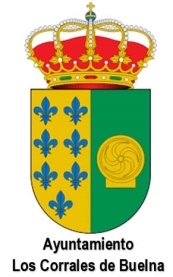 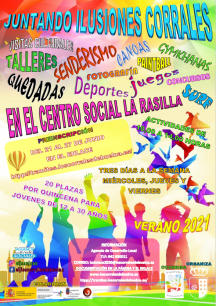 Está dirigido a jóvenes desde los 12 añosINFORMACIÓN:Agencia de Desarrollo LocalTeléfono: 942.83.00.11Página web: www.loscorralesdebuelna.esCorreo: ludoteca2020@loscorralesdebuelna.esPREINSCRIPCIONES Y DOCUMENTACIÓN: En el enlace: http://tramites.loscorralesdebuelna.es/PLAZO DE PREINSCRIPCIÓN: Del 21 al 27 de junioLos formularios de solicitud recibidas fuera del plazo establecido, no serán admitidos.LISTADO DE ADMITIDOS: 28 de junioEl Descanso Escolar de Verano “Juntando Ilusiones Corrales verano 2021”, tiene como finalidad, satisfacer y favorecer la conciliación familiar de las familias de nuestro municipio. Hacer que la vida laboral sea compatible con la vida familiar y dar una alternativa de ocio a la juventud del municipio.El Descanso Escolar de Verano se desarrollará en las instalaciones del “Centro Social la Rasilla” y debido a las normas establecidas por el Ministerio de Sanidad, para las actividades de ocio y tiempo libre, por la pandemia del Covid-19, las actividades se realizarán siempre que nuestro municipio se encuentre en nivel 1 y 2, en caso de entrar en el nivel 3 o 4 el proyecto quedara suspendido. (Anexo 2.1) Tendrá lugar durante los meses de Julio y Agosto del 2021; dividido en quincenas..HORARIO DE CAMPAMENTO: miércoles, jueves y viernes de 10h a 14h.	PRECIO CAMPAMENTO: gratuito.						CRITERIOS DE SELECCIÓN: Por orden de inscripción en cada quincena, hasta completar las 20 plazas en cada una de ellas.No se recogerán solicitudes fuera de horario y plazo establecido, ni ninguna otra documentación que no esté reflejada en las normas de inscripción.DOCUMENTACIÓN QUE SE DEBE APORTA CON LA PREINSCRIPCIÓN: Volante de empadronamiento del joven.El desarrollo del campamento será coordinado a través de la empresa “ESPIRALIA INICIATIVAS”; siguiendo todas las medidas sanitarias e higiénicas aconsejadas en el momento de la realización del Descanso Escolar de Verano “JUNTANDO ILUSIONES CORRALES VERANO 2021”.Sus datos personales serán usados para nuestra relación y poder prestarle nuestros servicios. Se cederán los datos a la empresa adjudicataria del contrato de prestación del servicio, con destino la prestación del mismo y posterior supresión a la finalización de la actividad. Fuera de la cesión indicada no se cederán datos a terceros, salvo obligación legal. Puede ejercitar sus derechos de protección de datos realizando una solicitud ante AYUNTAMIENTO DE LOS CORRALES DE BUELNA, con dirección en Avenida Cantabria, 3, CP 39400, Los Corrales de Buelna (Cantabria). Más información en nuestras dependencias y en nuestra página web.